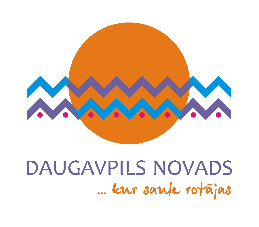 APTAUJAS ANKETAAICINĀM JŪS PIEDALĪTIES DAUGAVPILS NOVADA ATTĪSTĪBAS PROGRAMMAS ĪSTENOŠANAS UZRAUDZĪBĀ UN ŠAJĀ ANKETĀ NOVĒRTĒT DAUGAVPILS NOVADA ATTĪSTĪBU KOPUMĀ 2012.- 2015.GADĀ.Anketas forma ir pieejama novada pagasta pārvaldēs un Daugavpils novada domes pieņemamajā telpā (20.kab., Rīgas iela 2, Daugavpils), kā arī Daugavpils novada pašvaldības mājas lapas www.daugavpilsnovads.lv sadaļā „Sabiedrības līdzdalība”. Aptauja ir anonīma, un tās rezultāti tiks publicēti tikai apkopotā veidā. Aptaujas mērķis ir noskaidrot Daugavpils novada iedzīvotāju viedokli par novadā notikušajām pārmaiņām un aktuālajām problēmām. Aptaujas rezultāti tiks iekļauti triju gadu pārskata ziņojumā par Daugavpils novada attīstības programmas ieviešanu un kopā ar citiem izvērtējamiem materiāliem kalpos par pamatu Daugavpils novada rīcības plāna un investīciju plāna aktualizācijai, vajadzības gadījumā – arī grozījumu veikšanai novada attīstības programmā. Aizpildīto anketu var atstāt jebkurā novada pagasta pārvaldē vai Daugavpils novada domes pieņemamajā telpā. Anketu var arī nosūtīt pa pastu (adrese: Daugavpils novada dome, Rīgas iela 2, Daugavpils, LV-5401) vai elektroniski (e-adrese: planojam.novadu@dnd.lv).  Jūsu anketas tiks ļoti gaidītas līdz 2016.gada 1.aprīlim.1. Jūsu dzīvesvieta atrodas: 4. Kādās, Jūsuprāt, jomās notika pozitīvākās pārmaiņas Daugavpils novadā pēdējo triju gadu laikā? (Lūgums atzīmēt ne vairāk kā 3 atbilžu variantus!)5. Kādus pēdējo gadu novada pašvaldības darbus Jūs varētu novērtēt īpaši atzinīgi? 6.Kādi ir, Jūsuprāt, steidzamākie darbi, kas novada pašvaldībai būtu jāveic?7. Jūsu ieteikumi novada attīstības veicināšanaiPALDIES JUMS PAR SADARBĪBU UN ATVĒLĒTO LAIKU APTAUJAS ANKETAS AIZPILDĪŠANAI!Daugavpils novada domesAttīstības nodaļa(tālr. 65476882)Daugavpils novada __________________ pagastāārpus Daugavpils novada teritorijas2. Jūsu vecums:2. Jūsu vecums:3. Jūsu izglītība:3. Jūsu izglītība:līdz 18pamata18 - 25vidējā 26 - 45augstākā46 - 60speciālā61 un vairākmācos skolāstudējuLauksaimniecībaVides sakoptībaLauksaimniecības produkcijas pārstrādeDrošība un sabiedriskā kārtībaMežizstrāde un kokapstrādeVeselības aprūpeTransports un loģistikaSociālie pakalpojumi Derīgo izrakteņu ieguve un apstrādeIzglītībaBūvniecībaKultūraInfrastruktūra (ceļi, komunikācijas)TūrismsDaudzdzīvokļu māju un pašvaldības objektu siltināšanaSports un aktīvā atpūtaKomunālā saimniecība (ūdens un siltumapgāde, Cits variants (kāds?)____________kanalizācija, atkritumi)